What is Volunteer? 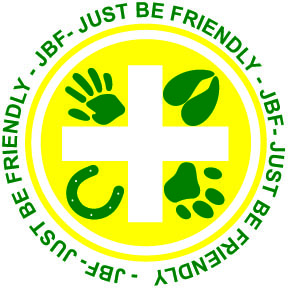 A person who offers free help to do something, by choice with no promise for anything in return or compensation.What JBF believes about Volunteering?JBF believes that volunteering is by a person who beyond his/her responsibilities freely comes forward to offer or give helpful work without being asked or receiving pay for it.!!! JBF NEEDS VOLUNTEERS !!!To do the work with less or no money To develop more contacts & bring popularityFormulate/manage volunteer opportunitiesTo speed up work by sharingReplacement for staff in case of absentee & emergenciesFor more helping hand to spread the workTo use the knowledge of volunteers from different expertise fields like Veterinary, Advertizing, Media, Event management, Editor, Writer, Web designing, Advocates, Educator, Medicine etc. to get quality work in Animal Welfare.Work List for Volunteers:Accompanying Mobile Animal ClinicOn the Spot First Aid TreatmentAssisting Rescue of Animals in Distress.Assist Veterinary Camps & Vaccination DrivesWorking at JBF Animal Relief CentreAnimal Birth Control operations & Post operative CareCaring of Guests at ARC – Playing, Grooming, Talking etc etc   Administrative AssistanceHelp in Direct Fund Raising & Activities that accumulates donation for JBFManning of fund raising stallGarage salesHelp in AdoptionHelp in organizing, assisting & conducting Awareness ProgramsSchool/institution/public presentationHelp in getting more volunteersOrganizing Rally’s & ProtestsDesigning websites, communication tools/mailers & postersHelp in finding Sponsors for eventsNewsletter editing & publishingLegal aids for animals & many more…WE are no more Silent Spectators.Its High time for a Change Now YOUR turn to lend Helping Hands.!!! COME – HELP US TO HELP ANIMALS!!!For more details & to get a copy of the volunteering form, contact JBF at…Hand Phone: +91 9818241962, 9954449528. E-mail: jbfindia@gmail.comOur website – www.jbfsociety.org***Volunteers will be rewarded appreciation, recognition or/and certificates – that match the reason for volunteering…       JBF(INDIA)     Team JBF Volunteering Request FormYes, I would like to be a part of JBF(INDIA) and promise to work for the cause of animals.Details of the Volunteer:Name___________________________________DOB_________________Address________________________________________________________________________________________________________________________________________________________________________________ Phone_______________________Mobile___________________________Email Address_________________________Occupation_______________KIND OF VOLUNTEERING SOUGHT (can be added later) :I agree to abide by the conditions of volunteering stated below.I will be courteous and understanding when dealing in the name of the Charity.I understand that animal should be treated with respect and consideration whatever the circumstances.To attend or organize as many meetings/awareness campaign and other events.To be available to help fundraise where and when I can.To help in different activities of charity.I understand that the animal welfare is the foremost consideration at all times.I will not use the name of the Charity on personal letter heads or other communications.I will not misuse the name and purpose of the Charity for any personal assistance or gain.I will maintain all / any confidential information of the Charity.I am aware that my volunteering can be terminated by the Charity, without assigning any reason.Signature________________________________ Date_______________